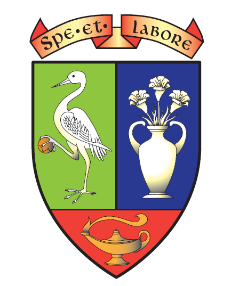 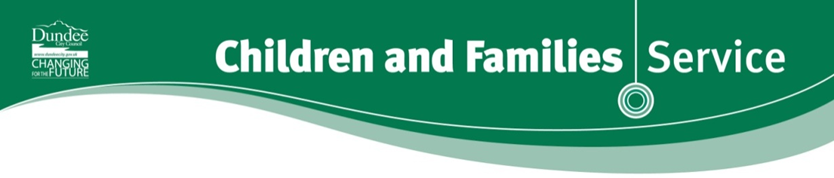 Dear Dear Parent/Carer We are delighted to learn that your young person will be attending Harris Academy from August 2023. In preparation, we will be hosting a three-day induction programme this session, which will take place on Wednesday 14th, Thursday 15th and Friday 16th June 2023.   The three days of induction will build on the various transition events that your child may have participated in this year already. The first induction day will focus on building positive relationships with their new classmates and Guidance Teacher. There will be a range of activities including two teambuilding activities.  For this day only young people should come dressed in gym clothes.  Day 2 & 3 will follow their S1 timetable to gain an introduction to our school in advance of joining us in August. We look forward to welcoming you and your young person into the Harris Academy family and wish to pass on some information that will be of use to you relating to the induction days. Your young person should report to Harris Academy by 8.40am for an 8.45am start each day. Members of staff and senior pupils will be out on Perth Road from 8.25am to welcome our new S1 pupils to our school. Your young person should wear their normal primary school uniform on both day 2 and day 3. As all DCC secondary schools operate an asymmetric timetable (7 periods Monday - Wednesday, 6 periods Thursday and Friday) your young person will finish school at 3.40pm on Wednesday 14th June and 2:50pm on Thursday 15th and Friday 16th of June. A crossing patrol will be available outside Perth Road each day. Please note that there are no drop-off/pick up facilities available on Perth Road. The nearest points would be West Park Road or Grosvenor Road. Our school buses (4S, 5S, 6S and 10S) will operate as normal on the induction days and your young person can utilise these should they choose to do so. More information regarding routes and timings of school buses is available via Xplore Dundee via this link - Maps & Timetables - Xplore Dundee.  Due to ongoing building works there is no onsite parkingChildren and Families Service have agreed to provide free of charge meals at lunchtime and a snack at break time for all P7 pupils.  Pupils are encouraged not to bring packed lunches.  There will be no facilities to take cash.  The intention is to encourage our P7s to experience the catering provision.  All pupils must remain on the school grounds i.e., in the building or playground areas at lunch-time on all three induction days. Please contact Mrs MacDonald directly at the school (01382 435700) if you wish to make special arrangements for your child to leave the premises. Our Active Schools’ Co-ordinators are hoping to run some sporting taster sessions in the PE department during the extended lunch break on Thursday 15th and Friday 16th June. Young people should bring appropriate PE kit should they wish to participate. 										P.T.O.Parent/Carer Information EveningWe would like to invite you to attend a Parent/Carer Information Evening at the school from 7pm – 8:30pm on the evening of Monday 19th June. Members of the Guidance Team and SLT will be on hand throughout the evening to answer any questions you may have regarding your young person’s transition to Harris Academy. As a result of our large P7 intake this session we would ask you to try to restrict numbers to a maximum of 3 per family including your young person.  As part of this evening Be Uniforms Dundee http://www.beuniforms.co.uk/  will be in the school foyer from 6pm to 7pm where there will an opportunity to purchase school uniform.We want to have a permanent record of the induction days, and, as a result, there will be photographs/video taken.  As you may already be aware Harris Academy has a very active Twitter feed, @harrisacdundee, and we fully intend to celebrate the positive experiences enjoyed by our young people by posting photographs/short film clips on our Twitter feed on both days.  If you do not wish your child to be filmed or photographed, we would appreciate it greatly if you would please let our school office staff know in writing by Friday 5th June 2023.If you or your child have any further questions regarding the induction days, or any other aspects of the transfer to Harris Academy, please feel free to contact Mrs MacDonald (DHT), Mrs Taylor (PT Guidance) or Mrs Nicol (PT Guidance) at the school (01382 435700). Yours sincerely Kelly MacDonald 				Depute Head Teacher 			